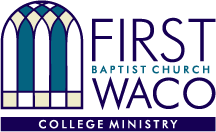 SUMMER MISSION TRIPMay 22 – June 3, 2019Durham, United Kingdom(Application Due December 9, 2018 via email)rrussell@fbcwaco.org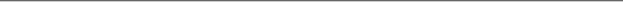 Who: 	Ryan Russell (College & Missions Pastor) will lead a team of 4-13 FBC Waco college studentsWhere: 		Durham, England. This is the FBC College Ministry’s second annual trip to England.Why: 	To serve and extend the ministry of Andrew and Mariava Phillips through St. Nicholas Church in their desire to reach and disciple college students (16-20 year olds) in Durham. Andrew and Mariava are former FBC members whom our church has sent and supports financially. Work: 	-Helping St. Nicholas church make lasting connections with local students through campus relational evangelism and follow up discipleship. 	-Hosting outreach events on college campuses.-Leading an Alpha course Bible study for spiritual inquirers. -Leading small groups and worship services, in various ways according to skill. -This trip will include extensive evangelism and discipleship training, leading up to the trip, during the trip, and in reflection upon the trip.-Depending on final group size, we will either stay in host homes (church members) or in a hotel.-The trip will begin with 2 tourist days to enjoy London.Cost: 		$1200 Note: This price is significantly decreased from actual costs due to FBC Missions funds. Essentially, 	you are covering your round-trip airfare, and FBC funds are supplementing other trip costs.Included in the $1200: Round-trip airfare, meals in Durham, transportation in Durham, hotel in Durham (if host homes are not used), round-trip train ticket to London, and two nights in London hotel.Not Included in the $1200: Passport fees, airport meals, all meals and sightseeing in London. *There are no additional scholarships available for this mission trip but a) we will host a fundraising lunch and split the proceeds b) we will help you with outside fundraising. Tentative Schedule:5.22 Depart USA 5.23 Arrive London, UK / Tourist Day5.24 London Tourist Day5.25 Travel to Durham / Meet hosts5.26 Attend church / prepare  5.27-6.2 Ministry Work Days6.3  Depart UK / Arrive USA (afternoon) / In Waco That EveningApplication Process: 		The application process will be open November 11 – December 9 -If you desire to join the UK19 Team, submit an application no later than December 9. No deposit is needed for submitting an application. Submitting an application does not register you for the mission trip—it establishes you as a candidate for team selection. -After Ryan and the college staff prayerfully assemble a team from the applicants, they will inform team members no later than December 23.-If you are invited to join the UK19 Team and you do not already possess an active passport, you will be encouraged to apply for one immediately.-If invited to join the UK19 Team, you will be asked to submit a $100 non-refundable deposit by January 13. -Our first team meeting will be January 13. We will have a team lunch meeting at FBC from 11:45-1:15pm. Please reserve this date if you submit an application. -Team members should plan to attend 4-5 total meetings (including January 13) before the trip for training and preparation. The UK19 application must be submitted via email to rrussell@fbcawaco.org no later than 11:59pm Sunday, December 9, 2018.Ideal Team Candidates: 	-Those who are connected and involved at FBC Waco. -Those who have a growing relationship with God. -Those with people skills—willing to initiate conversations with people they don’t know. -Those who are hard workers possessing a flexible attitude and a servant’s heart. -Those who live by faith—accustomed to praying through hard work. -Those willing to speak with others about their faith.-Those eager to bless a local church in England. -Please do not let these criteria discourage you from applying. They should, however communicate this will be a spiritually stretching trip, not a vacation.Please direct questions to: Ryan Russell, College & Missions Pastor rrussell@fbcwaco.org 325-518-0893UK19 Mission Trip Application We are so glad you are interested in joining the team! Completing this application does not officially register you for the trip. Team invitations will be extended after the applications are processed. ALL APPLICATIONS MUST BE SUBMITTED BY DECEMBER 9Applicants who participated in the Manchester trip last year only need to answer questions marked with an * First time applicants should answer every question unless otherwise indicated(CHECK)   ____If invited to be part of the mission team, I will be prepared to turn-in a $100 non-refundable deposit(please print)NAME_________________________________________________________            MALE_____  FEMALE_____CELL PHONE ____________________________________EMAIL ADDRESS________________________________________________________________________COLLEGE_________________________________     CLASSIFICATION__________________________________MAJOR / PROGRAM / DEGREE FIELD____________________________________________________________EXPECTED GRADUATION		SPRING_________	FALL_________		YEAR_________HOW LONG HAVE YOU ATTENDED FBC WACO?___________________________________________________WRITE ABOUT YOUR SALVATION IN CHRIST. WHAT MAKES SOMEONE A CHRISTIAN?HAVE YOU PARTICIPATED IN ANY PRIOR MISSION TRIPS? IF SO, DESCRIBE THE TRIP TASKS.*WHAT DO YOU THINK YOU COULD ADD TO THE UK19 TEAM?DESCRIBE YOUR PERSONALITY.*WHY DO YOU WANT TO GO ON THIS MISSION TRIP?*HOW HAS YOUR FAITH BEEN DEVELOPING OVER THE LAST 6 MONTHS OR SO?*WHAT DO YOU THINK WILL BE THE HARDEST PART ABOUT THIS MISSION TRIP FOR YOU?*WHAT ARE YOUR CURRENT HABITS FOR SHARING YOUR FAITH? WHAT KEEPS YOU FROM DOING SO? *HOW HAVE YOU GROWN AS A RESULT OF LAST YEAR’S TRIP? (returning team members only)IS THERE ANYTHING ELSE YOU’D LIKE US TO KNOW ABOUT YOU?